PŮLNOČNÍ MŠE SVATÁVážení občané, jste srdečně zváni na Půlnoční mši svatou na Štědrý den 24.12.2018 od 16:00 hodindo kostela Nejsvětější trojice ve Velké Štáhli.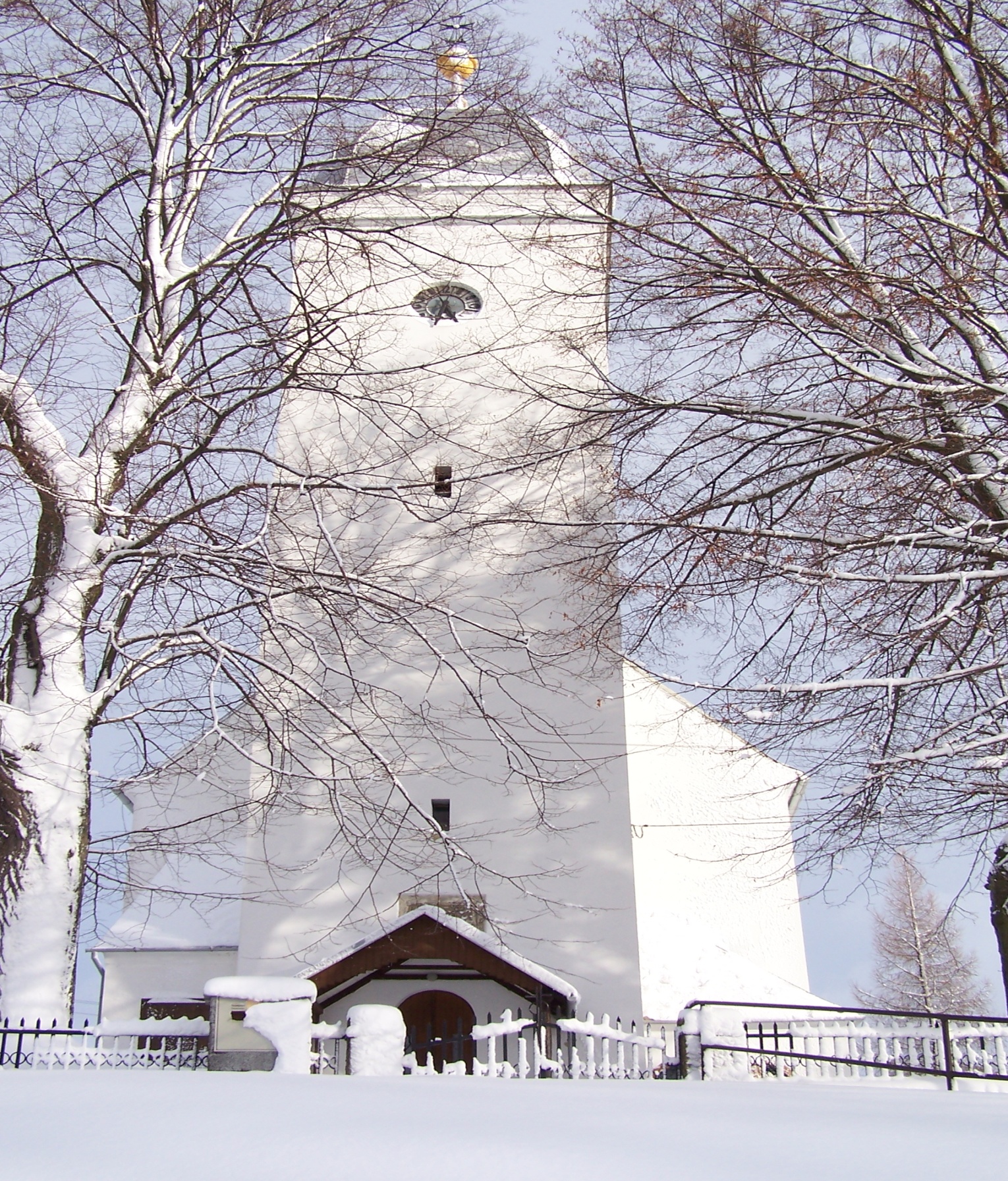 